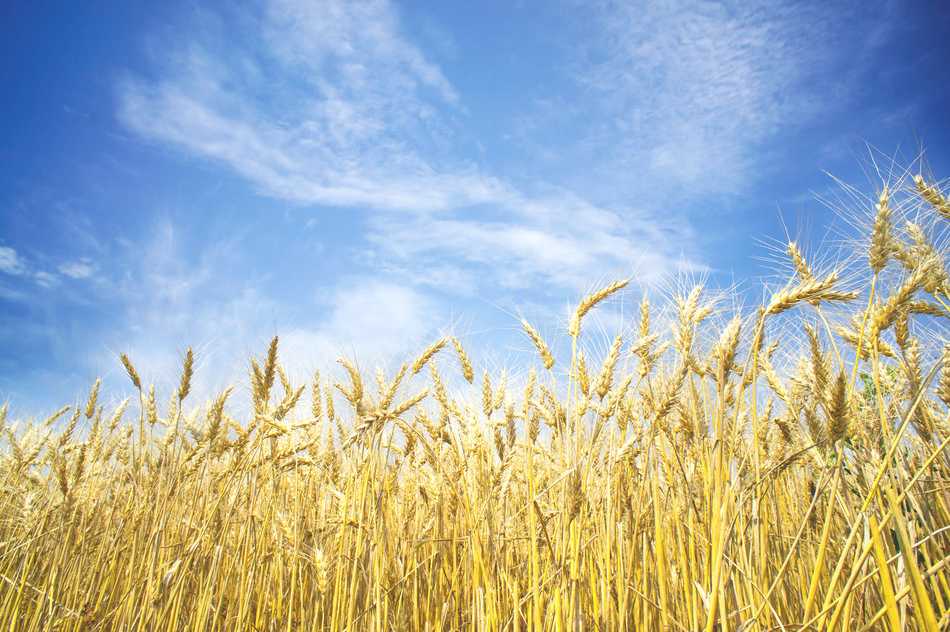 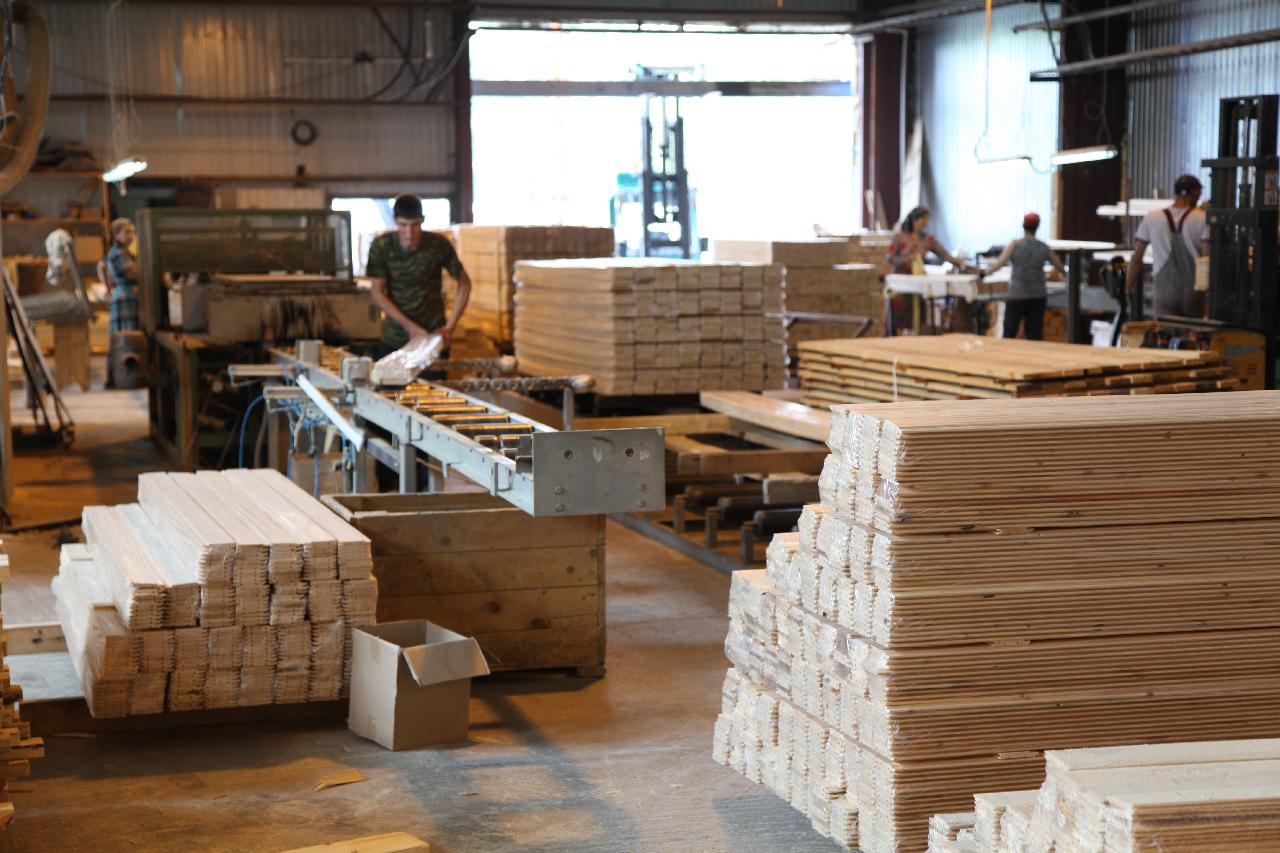 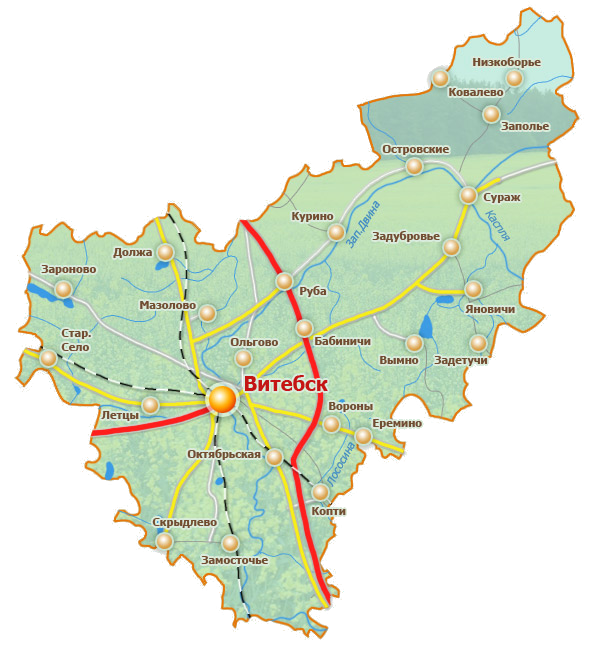 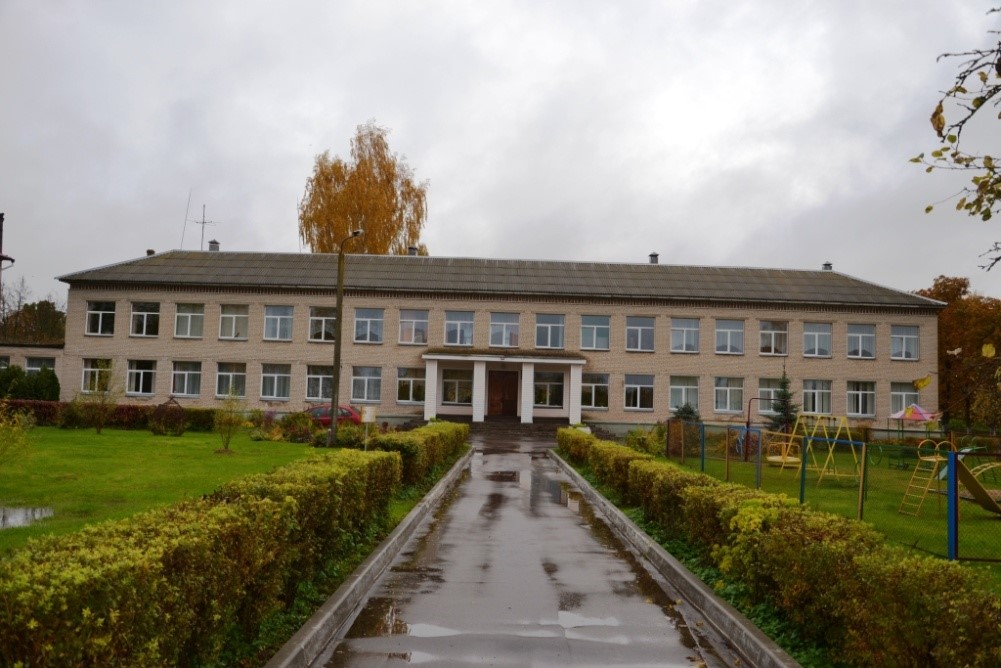 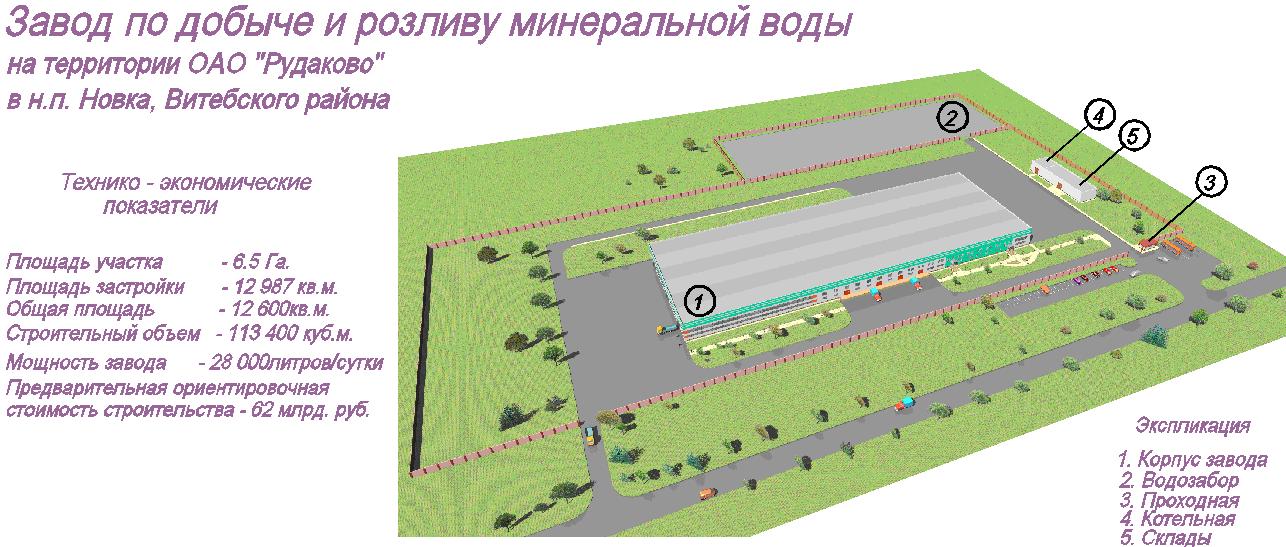 Инвестиционная привлекательность Витебского региона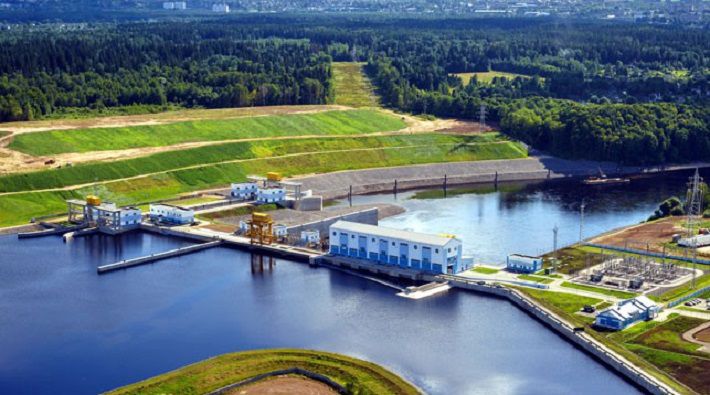 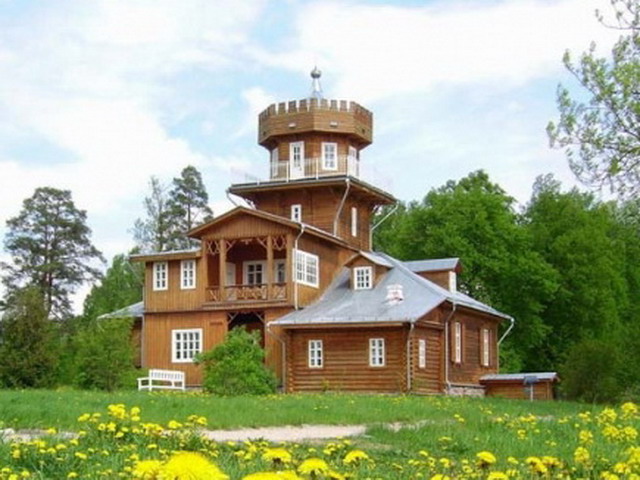 ВИТЕБСКИЙ РАЙОН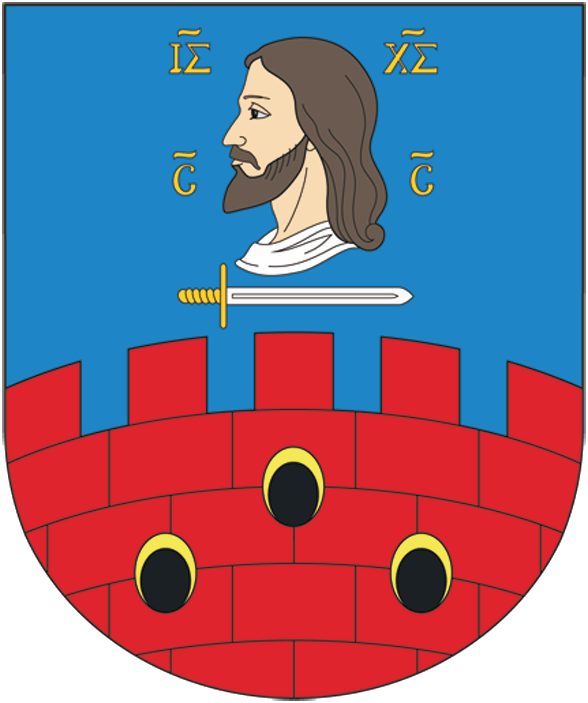 VITEBSK REGION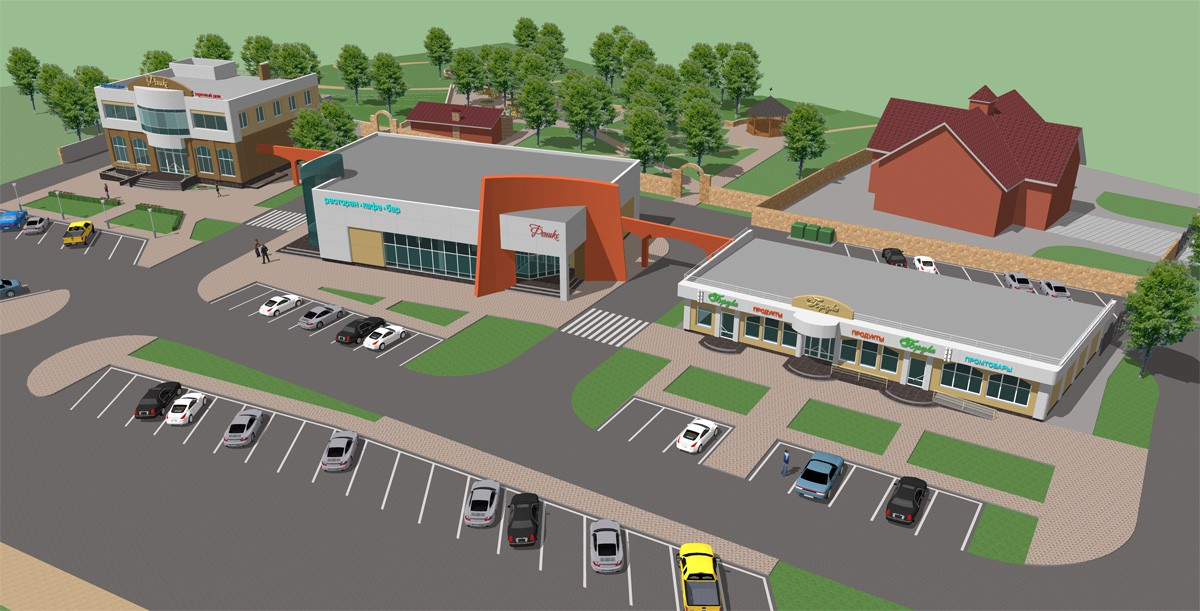 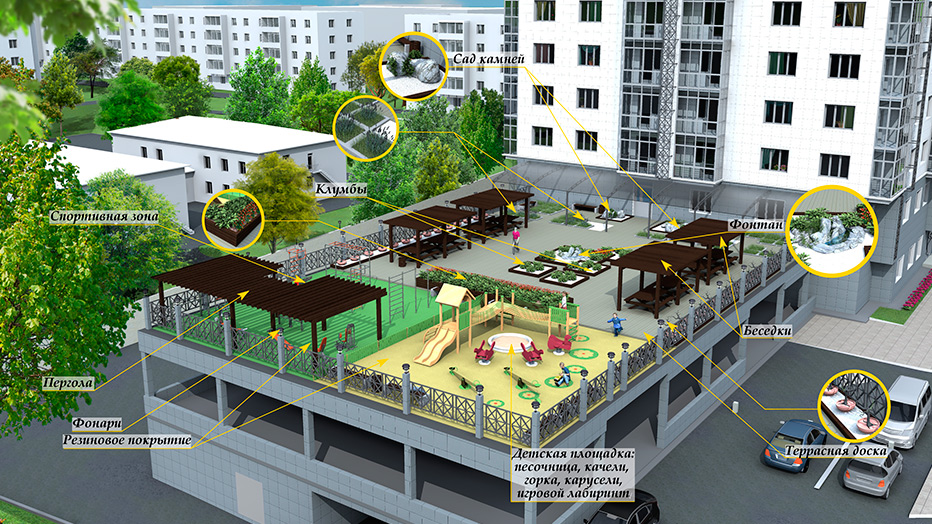 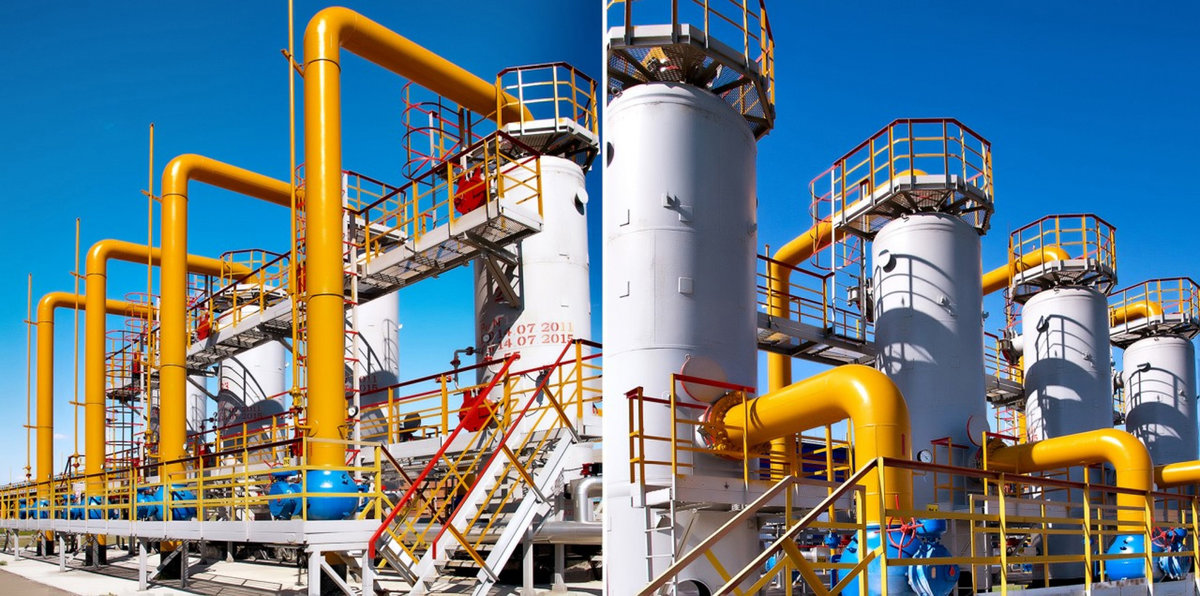 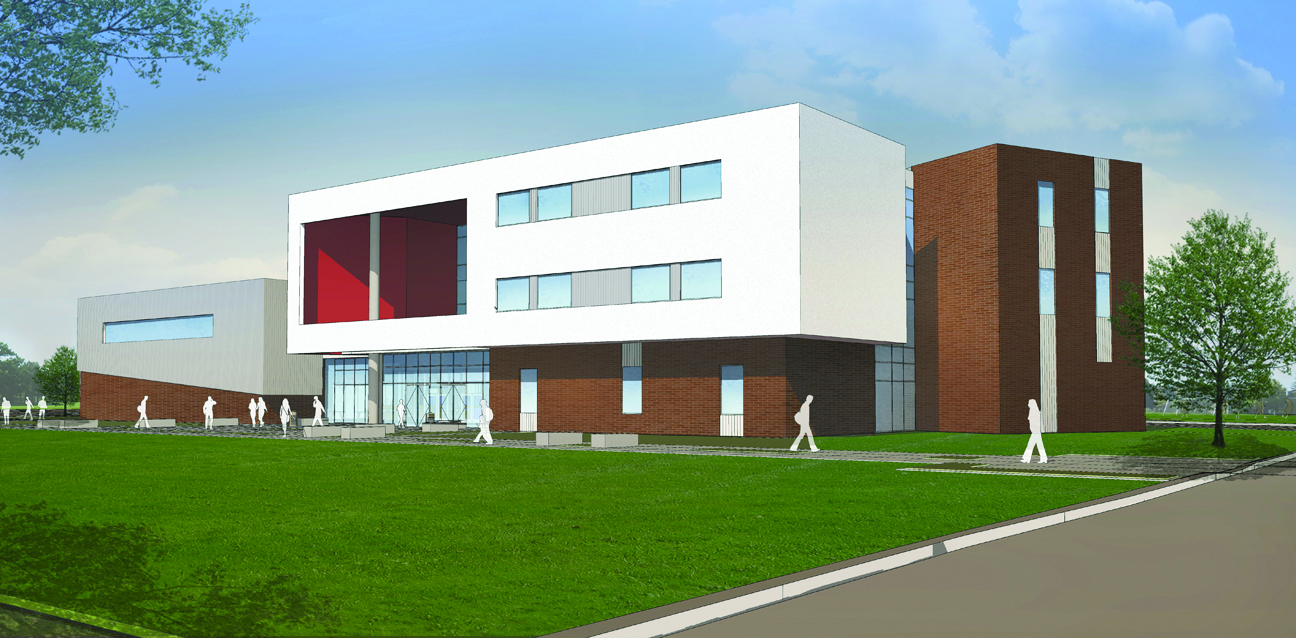 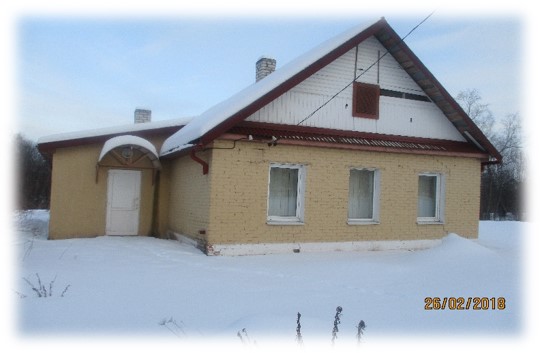 